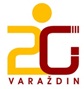 			Druga gimnazija Varaždin			Hallerova aleja 6a,  42000 VaraždinKLASA: 112-01/21-01/4URBROJ: 2186-145-01-21-19Varaždin, 2. ožujka 2021.Na temelju članka 10. Pravilnika o načinu i postupku zapošljavanja u Drugoj gimnaziji Varaždin, Povjerenstvo  za procjenu i vrednovanje kandidata za radno mjesto nastavnik/ica politike i gospodarstva i etike, objavljuje POZIV ZA PROCJENU I VREDNOVANJE KANDIDATA koji ispunjavaju formalne uvjete natječaja za radno mjesto nastavnik/ica politike i gospodarstva i etike – 1 izvršitelj (m/ž), VSS, prof. sociologije/mag. edukacije sociologije, dipl. politolog/mag. politologije, dipl. pravnik/mag. prava, dipl. ekonomist/mag. ekonomije, dipl. sociolog/mag. sociologije na neodređeno i nepuno radno vrijeme – ukupno 9 sati nastave tjedno, po natječaju koji je bio objavljen na mrežnoj stranici i oglasnoj ploči Hrvatskog zavoda za zapošljavanje i Druge gimnazije Varaždin od 15. veljače 2021. do 23. veljače 2021. godine.Povjerenstvo poziva dolje navedene kandidate na razgovor (intervju) na kojem će se vrednovati stručna znanja (poznavanje predmetnog kurikuluma), sposobnosti i vještine (snalaženje u problemskim situacijama)  te rezultati u dosadašnjem radu. Nakon provedenog postupka procjene i vrednovanja kandidata Povjerenstvo utvrđuje rang listu kandidata prema ukupnom broju ostvarenih bodova. Kandidati mogu ostvariti od 0 do 10 bodova.Datum i mjesto: 10. ožujka 2021. godine u  Drugoj gimnaziji Varaždin, Hallerova aleja 6a, Varaždin, u uredu ravnateljice s početkom u 9.00 sati.Kandidat koji ne pristupi postupku vrednovanja ne smatra se kandidatom u postupku.Povjerenstvo za procjenu i vrednovanje kandidataRed.br.Ime i prezime kandidataVrijeme1.Vlatka Žestić9.002.Vedran Anzulović9.103.Marinela Flajšman9.204.Maja Sever9.305.Siniša Baksa9.40